荆州市中心医院始建于1950年3月，是集医疗、教学、科研、预防、康复为一体的综合性三甲医院，是湖北省区域医疗中心、全国文明单位、国家级胸痛中心，是长江大学附属荆州医院，是国家级住院医师规范化培训基地、国家药物临床试验机构。医院有荆北院区和城中院区2个院区，现有在职职工2800余人，博士、硕士研究生685人，占医师总量74.2％，拥有国家二、三级教授14人。开放病床2800余张（其中，荆北院区一期1500余张，城中院区1200余张）。现有病区81个，38个临床科室，8个医技科室和61个专业学组，省级临床重点专科数量覆盖全院临床医技科室2/3以上。设备高档、功能先进，拥有3.0T磁共振、256排高档CT、3D腹腔镜、荧光腹腔镜、生化免疫流水线、一代二代基因测序分子诊断实验室设备以及全数字一体化DSA复合手术室。    医院两个院区施行一体化运行和同质化管理，实现统一领导，统筹协调，资源共享，提质增效。荆北院区以外科系统科室和妇儿、急诊等专科为主，床位设置1500余张。以荆北院区为依托，全面建设疑难危重症救治中心、急诊急救中心、危重孕产妇救治中心、危重儿童和新生儿救治中心等，打造学科亮点。城中院区以内科系统和肿瘤、康复等专科为主，床位设置1200余张，保留临床教学及配套管理。城中院区立足现状，进行适度改造，进一步优化流程，部分专科调整扩充，满足百姓就医需求。2020年11月30日，医院荆北院区二期工程正式奠基开工，建设用地面积170亩，拟建设床位规模2000张。其中，第一阶段工程建设包括：平战结合特需楼 16层、感染楼 7层、内科楼 21层，以及相应医技辅助裙楼、地下室，建筑面积12.3万平方米，规划床位1393张。建设周期22个月，预计2022年底完工并投入使用，建成后医院将实现除肿瘤专业以外的医疗业务整体搬迁。后期，还将完善教学、科研、培训、行政管理设施，完成3500床位的总体规划目标，全面打造湖北省区域医疗中心。医院的发展急需高层次人才，欢迎有志于卫生事业的海内外人士加盟我院，共创医院美好的明天！    一、博士研究生引进条件及政策：      1、基本条件：年龄在35岁以下、身体健康、诚实守信、安心工作的博士研究生。    2、相关待遇：博士一经录用，医院提供安家费15－30万元；发放博士津贴1.2万元/年；博士配偶为符合招聘条件的医药类专业人员可安排工作；提供博士公寓过渡性住房一套。二、医疗、医技专业硕士及本科生招聘条件：1、硕士研究生：年龄在32岁以下，身体健康，安心工作，本硕连读及七年制优先。2、本科生：国家统招全日制一类院校应届毕业生，211、985高校优先。三、招聘办法：请有应聘意向人员将个人简历及各种证书复印件等相关资料，邮递简历或以电子简历的方式与医院联系（邮件名请注明应聘专业及学历）。投递截止时间： 2023年1月31日止。联系人：王科长、顾科长      联系电话：（0716）8496093联系地址：湖北省荆州市中心医院人力资源部，邮编：434020 电子邮箱：jzyyrsk2017@sina.com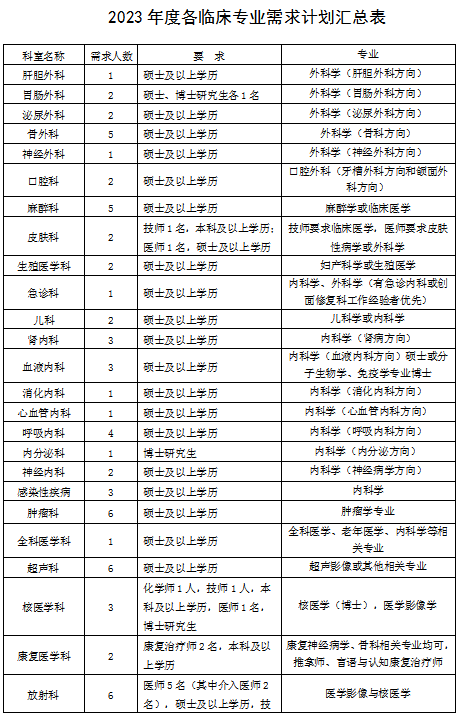 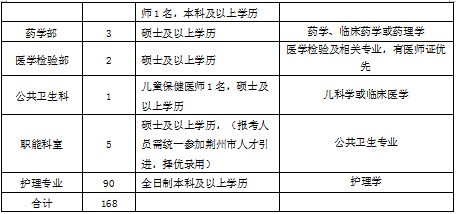 